Borovyk Vasyl DanylovichExperience:Position applied for: Chief OfficerDate of birth: 18.06.1957 (age: 60)Citizenship: UkraineResidence permit in Ukraine: NoCountry of residence: UkraineCity of residence: KhersonPermanent address: Lavrenev 7/34Contact Tel. No: +38 (055) 229-29-08 / +38 (099) 309-89-96E-Mail: vasyl_b@mail.ruU.S. visa: NoE.U. visa: NoUkrainian biometric international passport: Not specifiedDate available from: 01.03.2013English knowledge: GoodMinimum salary: 6000 $ per monthPositionFrom / ToVessel nameVessel typeDWTMEBHPFlagShipownerCrewingChief Officer15.06.2012-22.09.2012PRIDE OF INDOREBulk Carrier120000BMV-Marshall IslandsBIL shipmanagement PTE LTDUMAChief Officer11.05.2011-01.09.2011ANGELO DELLA   GATABulk Carrier85000BMW-ITALYDEIULEMAR SHIPPING SPAV SHIPSChief Officer05.06.2010-13.12.2010NENA CBulk Carrier46000BMW-PANAMAFAIR SKYV SHIPSChief Officer03.09.2009-12.01.2010OCEAN WINNERBulk Carrier12000-LIBERIAKAALBYE SHIPPING COUMAChief Officer10.02.2009-14.07.2009SEVERINABulk Carrier24000BMW-LIBERIAINTRESCO LTDUMAChief Officer12.04.2008-15.10.2008STANDARD VIGORBulk Carrier67000ZULCER-MALTASTANDARD VIGOR LTDGOLDEN MARVELChief Officer13.10.2007-10.02.2008PHOROSBulk Carrier35000-ST. VINCENTBOLGARIANRIBEX LTDChief Officer02.10.2006-11.07.2007HALIMA KBulk Carrier12000BMW-PANAMASUNLIGHT ROMANIAMETKAR LTD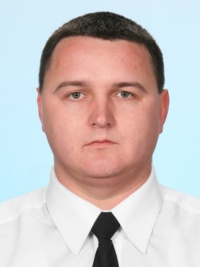 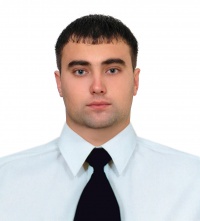 